,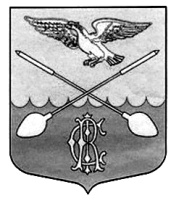 ОФИЦИАЛЬНЫЙ ВЕСТНИК                                   29 мая 2015 г.Дружногорского городского поселения                                                        № 11_________________Информационный бюллетень________________________________________Тираж:  10 экземпляров.  Распространяется бесплатно.Учредитель: Совет депутатов Дружногорского городского поселения; Главный редактор: Володкович В.В.Адрес редакции и издателя: 188377, Ленинградская обл., Гатчинский р-он, г.п. Дружная Горка, ул. Садовая, д.4АДМИНИСТРАЦИЯ ДРУЖНОГОРСКОГО ГОРОДСКОГО ПОСЕЛЕНИЯ ГАТЧИНСКОГО МУНИЦИПАЛЬНОГО РАЙОНА ЛЕНИНГРАДСКОЙ ОБЛАСТИ                         ПОСТАНОВЛЕНИЕ             от  29 мая .                                                                                                                                                                                              № 173На основании п.6 ст.4, п.11 ст.13, п.3 ст.34 Федерального закона от 08.11.2007 
№257-ФЗ «Об автомобильных дорогах и о дорожной деятельности в Российской Федерации и о внесении изменений в отдельные законодательные акты Российской Федерации», п.5 ст.14 Федерального закона от 06.10.2003 №131-ФЗ «Об общих принципах организации местного самоуправления в Российский Федерации», руководствуясь Уставом муниципального образования Дружногорское городское поселение Гатчинского муниципального района Ленинградской области, администрация Дружногорского городского поселения,ПОСТАНОВЛЯЕТ:Утвердить Нормативы финансовых затрат на капитальный ремонт, ремонт и содержание автомобильных дорог местного значения МО  Дружногорское городское поселение согласно приложению 1.Утвердить Положение о порядке применения нормативов финансовых затрат на капитальный ремонт, ремонт и содержание автомобильных дорог местного значения МО Дружногорское городское поселение согласно приложению 2.Утвердить Правила расчета размера ассигнований бюджета МО Дружногорское городское поселение на капитальный ремонт, ремонт и содержание автомобильных дорог МО Дружногорское городское поселение согласно приложению 3.           4.Настоящее постановление вступает в силу после его официального опубликования и подлежит размещению на официальном сайте  Дружногорского городского поселения.          5. Контроль за исполнением данного постановления оставляю за собой.Глава администрации Дружногорского городского поселения:                                                                                                 В.В. ВолодковичПриложение № 1                                                                                к постановлению Главы администрации                                                                              Дружногорского городского поселения                                                                             от  29.05.2015 года  № 173 Нормативы финансовых затрат на капитальный ремонт, ремонт и содержание автомобильных дорог местного значения МО Дружногорское городское поселениеВ настоящих нормативах определен размер затрат на капитальный ремонт, ремонт и содержание автомобильных дорог местного значения, обеспечивающие их технико-эксплуатационное состояние, допустимое по условиям безопасности дорожного движения, в соответствии с требованиями нормативных документов.Настоящие нормативы учитывают территориальные особенности ценообразования строительной продукции, протяженность и структуру сети дорог, их социальную значимость, интенсивность и состав движения.Настоящие нормативы предназначены для определения, планирования и распределения финансовых и материально-технических ресурсов, направляемых на содержание автомобильных дорог местного значения.При разработке настоящих нормативов учтен допустимый уровень летнего и зимнего содержания автомобильных дорог общего пользования, соответствующий требованиям ГОСТ Р 50597-93 «Автомобильные дороги и улицы. Требования к эксплуатационному состоянию, допустимому по условиям безопасности дорожного движения».Таблица 1Нормативыфинансовых затрат на капитальный ремонт, ремонт и содержание
	автомобильных дорог местного значения МО Дружногорское городское (в уровне цен 2014 года)Приложение № 2                                                                                к постановлению Главы администрации                                                                              Дружногорского городского поселения                                                                             от  29.05.2015 года  №173 ПОЛОЖЕНИЕо порядке применения  нормативов финансовых затрат на капитальный ремонт, ремонт и содержание автомобильных дорог местного значения МО Дружногорское городское поселение 1.	Настоящее Положение определяет порядок применения нормативов финансовых затрат на ремонт и содержание автомобильных дорог местного значения МО Дружногорское городское поселение (далее - Нормативы), приведения их к уровню цен очередного года, внесения изменений в нормативы при изменении структуры затрат по видам.2.	Нормативы предназначены для бюджетного планирования. Допускается использование нормативов для технико-экономического обоснования проектов и программ развития сети автомобильных дорог, для выполнения экономических расчетов.Нормативы не предназначены для расчета сметной стоимости объектов дорожных работ, определения стартовых цен при проведении конкурсов на поставки продукции для государственных нужд, расчетов за выполненные работы.3.	В нормативах на ремонт и капитальный ремонт учтены затраты, подлежащие учету при определении стоимости ремонтных работ в соответствии с Методикой определения стоимости строительной продукции на территории Российской Федерации МДС 81-35.2004, введенной в действие постановлением Госстроя России от 05.03.2004 
№ 15/1:стоимость строительно-монтажных работ, рассчитанная по действующим Государственным элементным сметным нормам ГЭСН-2001, ТЕР 2001 (ред.2009 г.), в том числе стоимость строительных материалов, затраты на эксплуатацию машин и механизмов, оплату труда рабочих и механизаторов;накладные расходы и сметная прибыль по действующим нормативам;затраты на временные здания и сооружения;прочие работы и затраты, в том числе дополнительные затраты при производстве строительно-монтажных работ в зимнее время, средства на организацию и проведение подрядных торгов, средства на покрытие затрат подрядных организаций по страхованию строительных рисков; -	затраты на технический надзор;стоимость проектных и изыскательских работ; резерв средств на непредвиденные работы и затраты;налог на добавленную стоимость.4.	В нормативах на содержание учтены затраты:стоимость выполнения регламентных работ по текущему содержанию автомобильных дорог местного значения;затраты на регулярное проведение диагностики;затраты на инвентаризацию и паспортизацию объектов дорожной сети;оформление прав собственности и землеотвода.Нормативы утверждаются на трехлетний период. По истечении этого периода нормативы подлежат пересчету и утверждению Администрацией МО Дружногорское городское поселение.В утвержденные нормативы могут быть внесены изменения в случаях изменения состава и ставок налогов, включаемых в стоимость дорожных работ; введения на основании федерального закона новых видов обязательного страхования или изменения ставок действующих видов обязательного страхования.7.	При формировании проекта бюджета на очередной год нормативы подлежат приведению к среднегодовому уровню цен планируемого периода (далее - Приведенные нормативы).Приведенные нормативы рассчитываются методом умножения утвержденных нормативов на индексы-дефляторы.8. Работы по текущему содержанию выполняются ежегодно на всей протяженности автомобильных дорог местного значения.Приложение № 3                                                                                к постановлению Главы администрации                                                                              Дружногорского городского поселения                                                                             от 29.05.2015 года  № 173ПРАВИЛАрасчета размера ассигнований бюджета МО Дружногорское городское поселение на капитальный ремонт, ремонт и содержание автомобильных дорог местного значения МО Дружногорское городское поселениеНастоящие Правила расчета размера ассигнований бюджета МО Дружногорское городское поселение на капитальный ремонт, ремонт и содержание автомобильных дорог местного значения разработаны в целях определения размера ассигнований бюджета МО  Дружногорское городское поселение на капитальный ремонт, ремонт и содержание автомобильных дорог местного значения МО Дружногорское городское поселение (далее - автомобильные дороги).Определение размера ассигнований бюджета МО Дружногорское городское поселение на капитальный ремонт автомобильных дорог местного значения осуществляется по формуле:VKp = NKp х SKp х I, где:VKp - размер ассигнований бюджета МО Дружногорское городское поселение на выполнение работ по капитальному ремонту автомобильных дорог местного значения (руб.);NKp - утвержденный норматив финансовых затрат на капитальный ремонт автомобильных дорог местного значения ( руб. кв. м.);SKp - расчетная площадь автомобильных дорог местного значения, подлежащих капитальному ремонту в планируемом году ( кв. м.);I - прогнозный индекс-дефлятор.3.	Определение размера ассигнований бюджета МО Дружногорское городское поселение на ремонт автомобильных дорог местного значения осуществляется по формуле:Vp= (Npi х SPi) х I,где:Vp - размер ассигнований бюджета МО Дружногорское городское поселение на выполнение работ по ремонту автомобильных дорог местного значения (руб.);NPi - утвержденный норматив финансовых затрат на ремонт автомобильных дорог местного значения (руб./кв.м);SPi - расчетная площадь автомобильных дорог местного значения, подлежащих ремонту в планируемом году (кв.м);I - прогнозный индекс-дефлятор. 4. Определение размера ассигнований бюджета МО Дружногорское городское поселение на содержание автомобильных дорог местного значения осуществляется по формуле:Vc= (Nci х Sci) х I, где:Vc - размер ассигнований бюджета МО Дружногорское городское поселение на выполнение работ по содержанию автомобильных дорог местного значения (руб.);Nci - утвержденный норматив финансовых затрат на содержание автомобильных дорог местного значения (руб./кв.м);Sci - площадь автомобильных дорог местного значения, подлежащих содержанию в планируемом году (кв.м);I - прогнозный индекс-дефлятор.Об утверждении нормативов финансовых затрат    на  ремонт  и содержание  автомобильных  дорог   местного значения МО Дружногорское городское поселение.Виды работУдельная стоимость с НДС, руб./кв.мКапитальный ремонт автомобильных дорог2650Ремонт автомобильных дорог800Содержание автомобильных дорог40